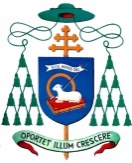 Mons. Giovan Battista PichierriARCIVESCOVOdi TRANI - BARLETTA - BISCEGLIETITOLARE di NAZARETHAlla Comunità DiocesanaUN’INFORMAZIONE CHE FA FORMAZIONE	Carissimi,questa giornata diocesana del quotidiano cattolico Avvenire è la prima ad essere celebrata dopo la chiusura del primo sinodo diocesano e dopo la pubblicazione del libro sinodale. E’ opportuno pertanto presentarla e viverla alla luce della riflessione e delle scelte operate dall’assemblea diocesana.	Sono andato a rivedere le pagine del libro sinodale dedicate alla cultura, ai mezzi della comunicazione sociale, alla formazione. Sarebbe molto lungo parlarne estesamente, ma posso dire che, partendo da quelle pagine, numerosi sono gli spunti e le ragioni che mi confermano circa la bontà e l’utilità pastorale di celebrare questa giornata ai fini di favorire la conoscenza e l’accostamento ad Avvenire.	Il sinodo raccomanda che “la comunità ecclesiale deve porsi in ascolto dei mutamenti sociali e delle sfide culturali per avviare un proficuo dialogo con il mondo culturale, alla luce della parola di Dio, della tradizione e del magistero” (242), per cui “non è  più possibile dialogare con una società secolarizzata, che ha incrementato la propria cultura media, semplicemente attraverso le pratiche devozionali e con il linguaggio della fede popolare” (242). Da qui scaturisce una presenza viva  nel mondo della cultura e della comunicazione, come quello della scienza, in quanto anche in questi campi il vangelo della carità, che è Gesù Cristo,  offre qualificati contributi di senso e prospettive sempre nuove per affrontare le sfide attuali. 	Anche in questo ambito pastorale rimane centrale la testimonianza di vita che trae alimento e spinta dalle sorgenti della nostra fede. Ma tale testimonianza, sotto il profilo della conoscenza delle problematiche e dei contenuti, non può prescindere da un’adeguata formazione per essere sempre più all’altezza dei tempi. Da questo punto di vista il sinodo è stato profetico in quanto ha auspicato fortemente la realizzazione di una scuola di formazione per gli operatori pastorali che sarà  inaugurata mercoledì prossimo. Tale formazione, perché sia più consistente  ed incisiva, richiede che ciascuno si dia strumenti e percorsi propri, che su scala cittadina, diocesana,  regionale e nazionale sono tanti e svariati. Tra questi, lo ribadisco ancora una volta, va annoverato il nostro quotidiano Avvenire: esso, oltre ad avere un carattere informativo, ha tutte le caratteristiche per avere una proficua valenza formativa in quanto, attento a leggere l’oggi in tutte le latitudini, offre una interpretazione dei fatti alla luce della dottrina sociale della chiesa, del magistero e dell’etica cristianamente ispirata. Scorrendo le sue pagine, con le sue rubriche, con i suoi servizi, con le sue inchieste, Avvenire è effettivamente una presenza altamente preparata nel panorama dei quotidiani operanti nel mondo dei media. Pertanto con vigore  ne auspico la lettura. 	Saluto tutti,  invocando la benedizione di Dio!Trani, 18 settembre  2016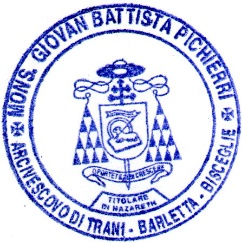 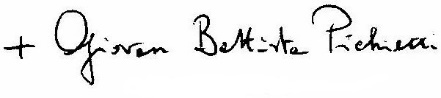  Giovan Battista Pichierri